Liels prieks par pamatskolas starpnovadu 
informātikas olimpiādes uzvarētājiem no ANV!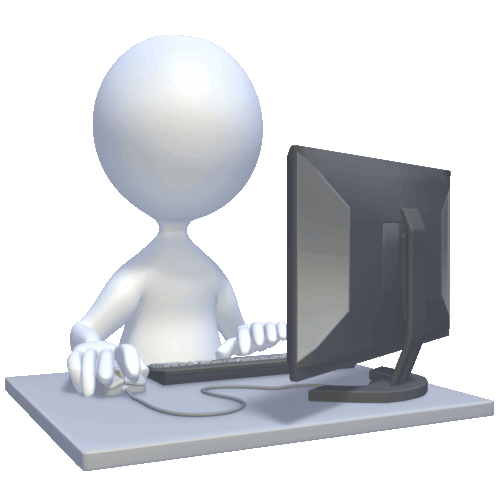 Sveicam!Maksimālie punkti19191755Olimpiādes dalībnieksSkolotājsKlaseTekstapstrādeIzklājlapasPrezentācijaKopāVietaKristaps JukšaA. Romanovska7191515491Kristaps RancānsA. Romanovska71715,51547,52Ralfs MucenieksG. Rozītis8171711,545,53Dāvis MincānsG. Rozītis7191511,545,53